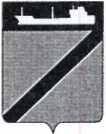 ПОСТАНОВЛЕНИЕАДМИНИСТРАЦИИ ТУАПСИНСКОГО ГОРОДСКОГО ПОСЕЛЕНИЯ               ТУАПСИНСКОГО РАЙОНА от  16.06.2022                                                                                     № 616г.ТуапсеО внесении изменений в постановление администрации Туапсинского городского поселения от 12 апреля 2022 года № 336 «Об организации и осуществлении мероприятий по обеспечению безопасности граждан на водных объектах  Туапсинского городского поселения в период купального сезона 2022 года»В соответствии с Федеральными законами от 21 декабря 1994 г. № 68-ФЗ «О защите населения и территорий от чрезвычайных ситуаций природного и техногенного характера», от 06 октября 2003 г. № 131-ФЗ «Об общих принципах организации местного самоуправления в Российской Федерации», от 03 июня 2006 г. № 74-ФЗ «Водный кодекс Российской Федерации», постановлением главы администрации Краснодарского края от 30 июня 2006 г. № 536 «Об утверждении правил охраны жизни людей на водных объектах в Краснодарском крае и правил пользования водными объектами в Краснодарском крае для плавания на маломерных судах», статьи 42 Устава Туапсинского городского поселения Туапсинского района, в целях обеспечения безопасности граждан, охраны их жизни и здоровья на водных объектах Туапсинского городского поселения п о с т а н о в л я ю:1.Внести в постановление администрации Туапсинского городского поселения от 12 апреля 2022 г. № 336 «Об организации и осуществлении мероприятий по обеспечению безопасности граждан на водных объектах  Туапсинского городского поселения в период купального сезона 2022 года» следующие изменения:1.1.В пункте 1 исключить слова «пляж «Киселева».1.2.В пункте 3 исключить слова «пляж «Киселева».1.3.В пункте 5 исключить слова «ИП Клинковой Юлии Геннадиевне и ООО «Мечта».2. Отделу по взаимодействию с представительным органом, организации работы с обращениями граждан, общественностью и СМИ (Дроботова Т.Ф.) опубликовать информационное сообщение, о разрешенных и запрещенных местах массового отдыха людей на водных объектах на территории Туапсинского городского поселения в период курортного сезона 2022 года,  в средствах массовой информации.3.МКУ Туапсинского городского поселения «Управление по делам ГО и ЧС» (Кротов А.С.) и общему отделу администрации Туапсинского городского поселения Туапсинского района (Кот А.И.) разместить настоящее постановление в информационно-телекоммуникационной сети «Интернет» на официальном сайте администрации Туапсинского городского поселения Туапсинского района в закрепленных за ними разделах.4. Общему отделу администрации Туапсинского городского поселения Туапсинского района (Кот А.И.) обнародовать настоящее постановление в установленном порядке.5.Постановление вступает в силу со дня его обнародования.Глава Туапсинскогогородского поселения                                                                               Туапсинского района                                                                     С.В. Бондаренко